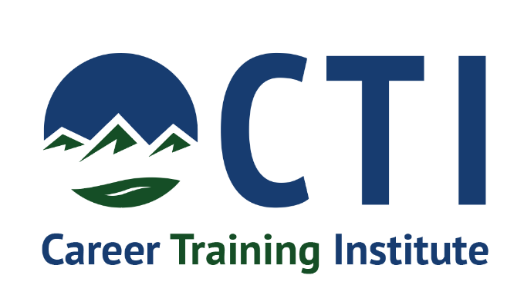 Intro to Building BasicsApplicationPrint legibly and attach a copy of your driver’s license and current resume. You will be contacted for an interview.  You will receive written confirmation of your acceptance and instructions for next steps.Name:____________________________________________________________________________Mailing Address:____________________________________________________________________Home Phone:_______________ Cell Phone:______________ Email:__________________________What is the best way to contact you?  Phone ___ Text___ Other_____________________________Age:________Education Level (circle):  Less than HS  HS Diploma  GED/HiSET  Associates   BachelorCareer Goal:_______________________________________________________________________________Briefly explain how this training will help you reach your career goal:___________________________________________________________________________________________________________________________________________________________________________________________________________________________________________________________________________________________________________________________________________________I am able to pay for this class on my own._______I need financial assistance to attend this class.I understand the requirements to take this training and agree that:I have a valid driver’s license (copy must be attached)I am a US citizen or I am authorized to work in the USI am drug free I am not on any medications that might affect my safety or the safety of othersI am physically and mentally able to fully participate in classroom and hands-on trainingI am pursuing a career in the construction tradesI am able to attend all classesI certify that to the best of my knowledge that the information provided on this application is true and complete.Signature:_______________________________________________________Date:______________